Dimanche 27 mai 2012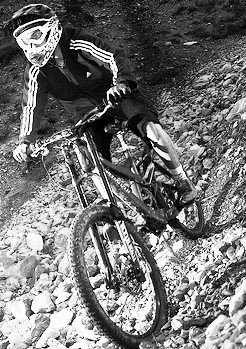 Enduro vtt la ronde de l’oursAccous, Vallée d’AspeMail: accousvtt@aol.comInformation course : accousvtt.clubeo.com Date limite inscription: 12mai Nom:					Prénom:Adresse:Code postal :				Ville:Tél: 						Mail:N° de Licence : 				Fédération :Non licencié avec certificat médical aptitude à la compétition vtt de moins de 3 mois :Autorisation parentale pour les mineurs à fournir.Club:Date de naissance : Catégorie :Tarif : 20€ 		Ordre du chèque : Accous VttACCOUS VTT  rue centrale   64490 ACCOUSDameJuniorSeniorMaster1Master2